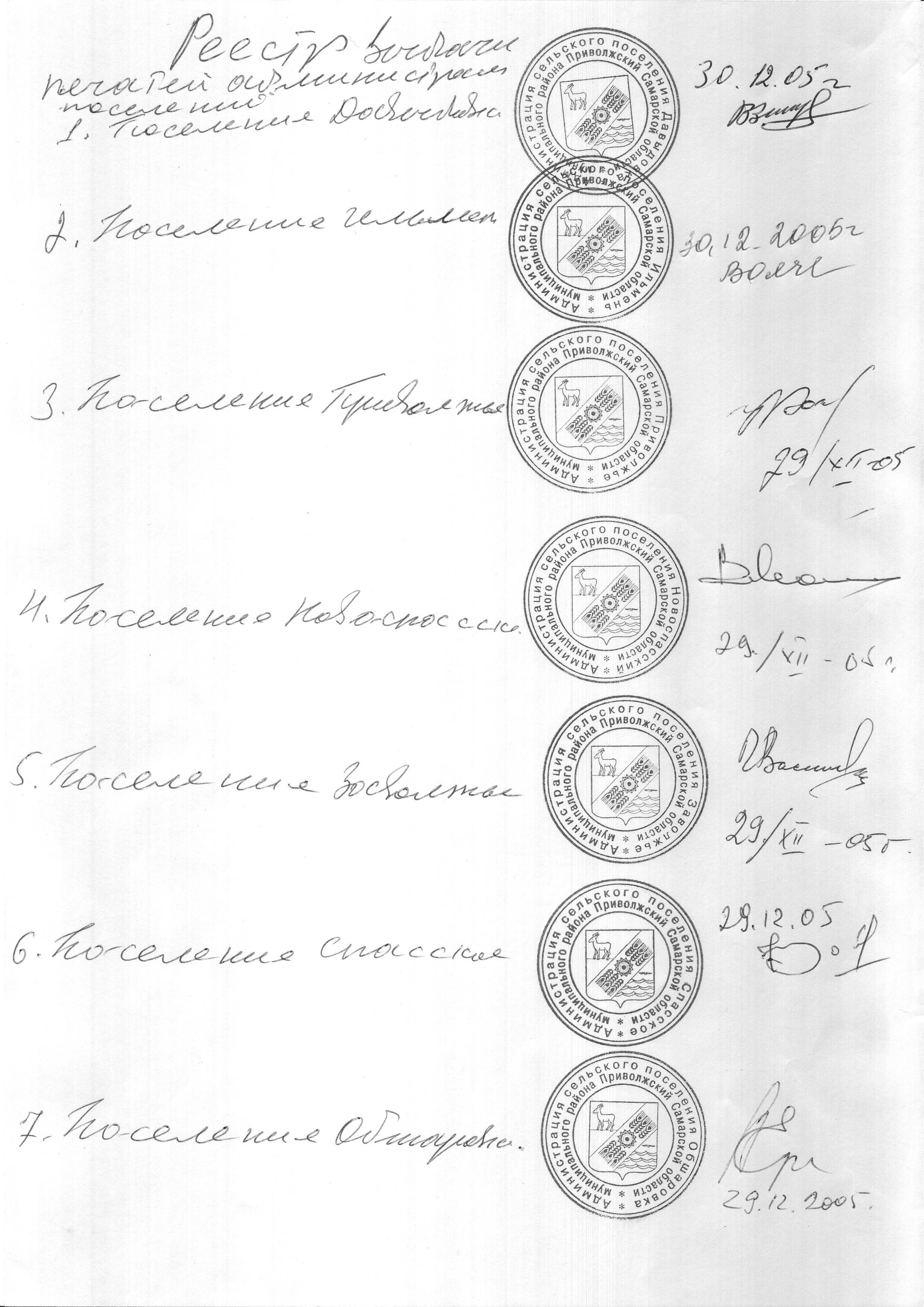 СОБРАНИЕ ПРЕДСТАВИТЕЛЕЙСЕЛЬСКОГО ПОСЕЛЕНИЯ СПАССКОЕМУНИЦИПАЛЬНОГО РАЙОНА ПРИВОЛЖСКИЙСАМАРСКОЙ ОБЛАСТИТРЕТЬЕГО СОЗЫВА Р   Е   Ш   Е   Н   И  Е № 104/6408 декабря 2022 года «Об изменения градостроительного зонирования земельных участков, расположенных на территории сельского поселения Спасское муниципального района Приволжский Самарской области, в юго-восточной части кадастрового квартала 63:30:0501003, по адресу: Приволжский район, пос. Садовый, ул. Вишневая, д.2 и б/н, с Зоны Ж1 – «Зона застройки  индивидуальными жилыми домами» на зону Ж2 – «Зона застройки малоэтажными жилыми домами»В соответствии со статьей 40 Градостроительного кодекса Российской Федерации, пунктом 20 части 1 статьи 14 Федерального закона от 6 октября 2003 года № 131-ФЗ «Об общих принципах организации местного самоуправления в Российской Федерации», с учетом заключения о результатах публичных слушаний по проекту «изменения градостроительного зонирования земельных участков, расположенных на территории сельского поселения Спасское муниципального района Приволжский Самарской области, в юго-восточной части кадастрового квартала 63:30:0501003, по адресу: Приволжский район, пос. Садовый, ул. Вишневая, д.2 и б/н, с Зоны Ж1 – «Зона застройки  индивидуальными жилыми домами» на зону Ж2 – «Зона застройки малоэтажными жилыми домами» от 07.12.2022 г., Собрание представителей сельского поселения Спасское муниципального района Приволжский Самарской областиРЕШИЛО:1. Изменить градостроительное зонирование земельных участков, расположенных на территории сельского поселения Спасское муниципального района Приволжский Самарской области, в юго-восточной части кадастрового квартала 63:30:0501003, по адресу: Приволжский район, пос. Садовый, ул. Вишневая, д.2 и б/н, с Зоны Ж1 – «Зона застройки  индивидуальными жилыми домами» на зону Ж2 – «Зона застройки малоэтажными жилыми домами2. Опубликовать настоящее решение в Информационном бюллетене «Вестник сельского поселения Спасское» в течение десяти дней со дня принятия.3. Настоящее решение вступает в силу со дня его официального опубликования.Глава сельского поселения Спасскоемуниципального района ПриволжскийСамарской области                      			                                                                     А.В. КожинПредседатель Собрания представителейсельского поселения Спасскоемуниципального района ПриволжскийСамарской области							                                          Ф.З. ЗакировПриложение № 1 к Решению Собрания представителей сельского поселения Спасское муниципального района Приволжский Самарской области от 08.12.2022 года № ИзмененияКарту градостроительного зонирования сельского поселения Спасскоемуниципального района Приволжский Самарской области (М 1:25000)Карта градостроительного зонирования (фрагмент)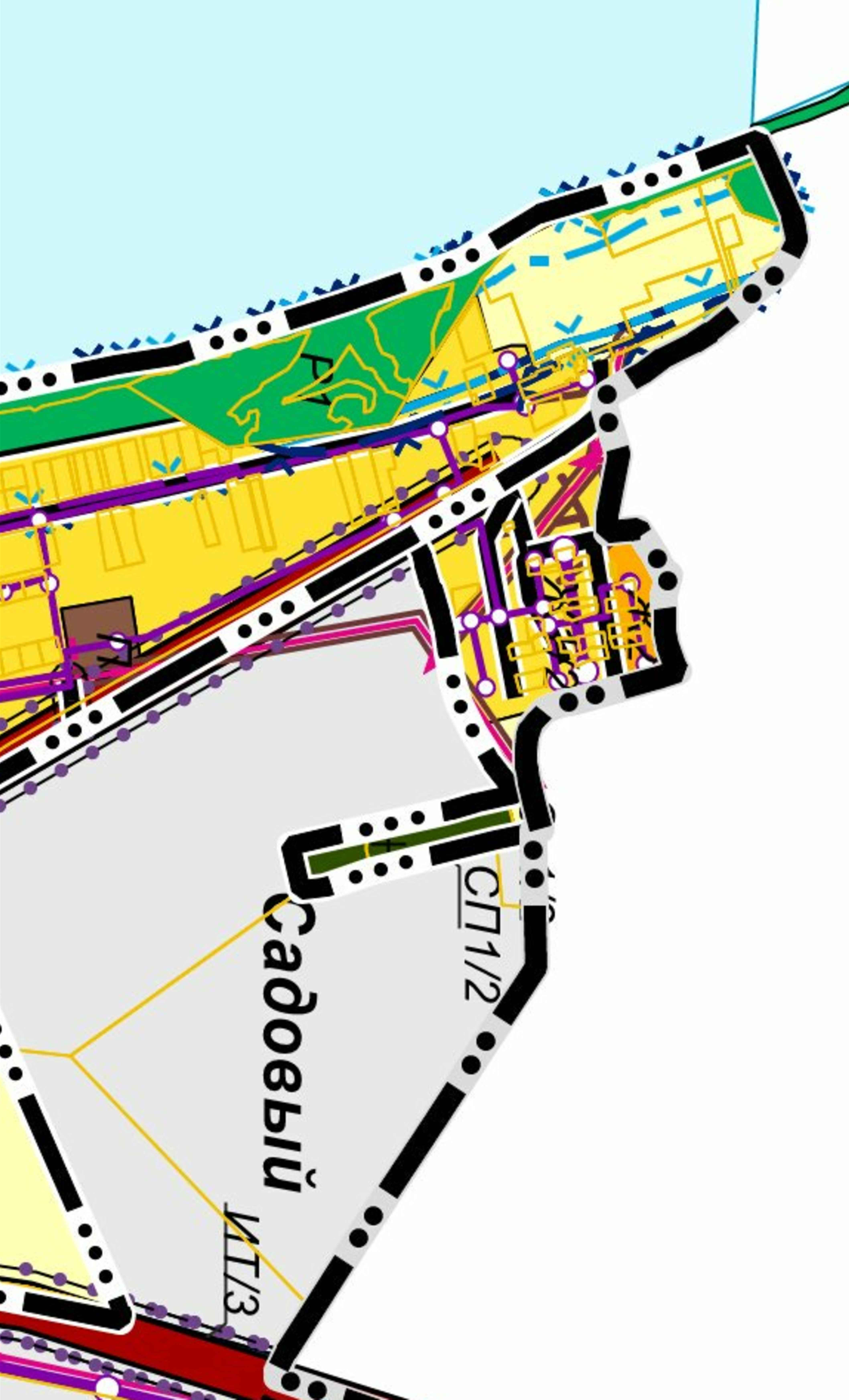 Карта градостроительного зонирования  (фрагмент в редакции изменений)        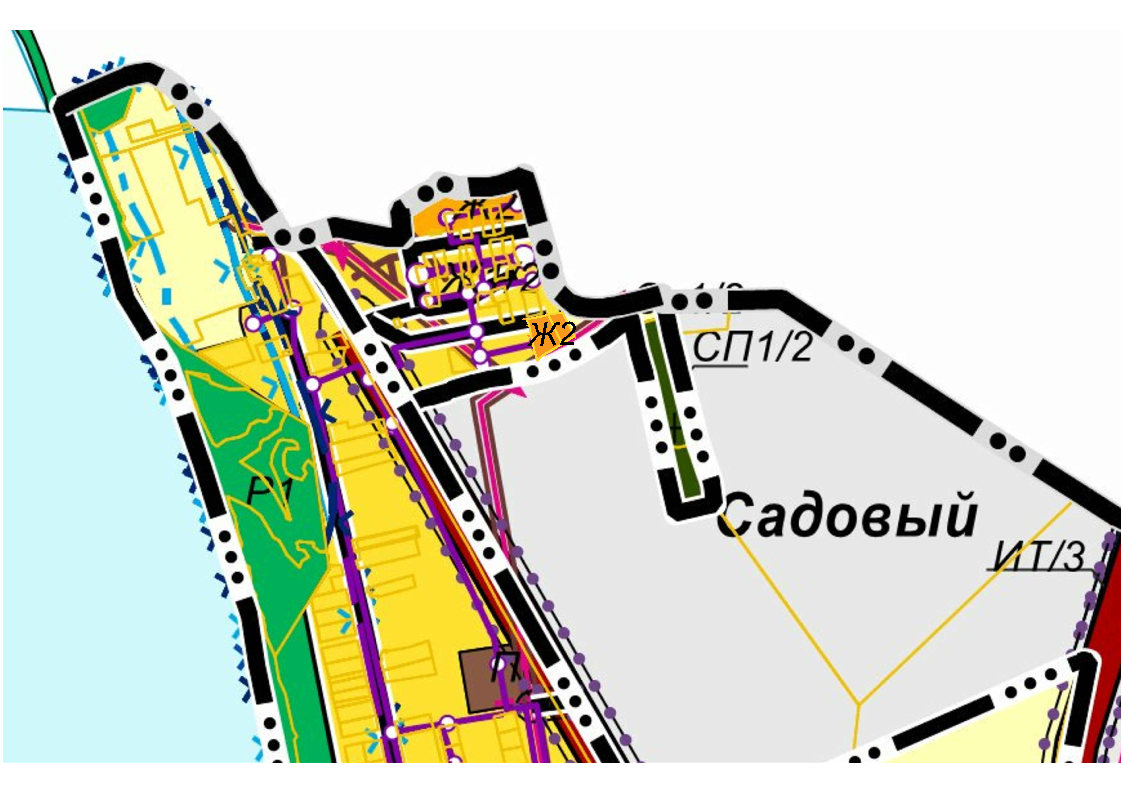 Изменение градостроительного зонирования земельных участков, расположенных на территории сельского поселения Спасское, в юго-восточной части кадастрового квартала 63:30:0501003, по адресу: Приволжский район, пос. Садовый, ул. Вишневая, д.2 и б/н,                             с Зоны Ж1 - «Зона застройки индивидуальными жилыми домами» на зону Ж2 - «Зона застройки малоэтажными жилыми домами».